Priorities for the WeekWeekly Calendar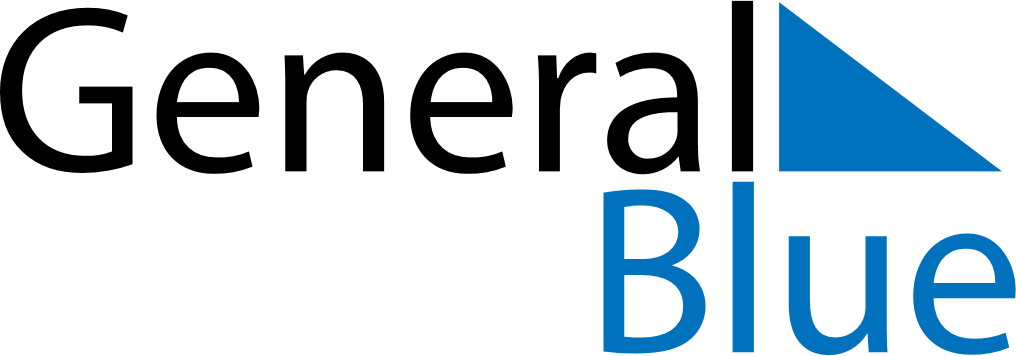 May 8, 2022 - May 14, 2022Weekly CalendarMay 8, 2022 - May 14, 2022Weekly CalendarMay 8, 2022 - May 14, 2022Weekly CalendarMay 8, 2022 - May 14, 2022Weekly CalendarMay 8, 2022 - May 14, 2022Weekly CalendarMay 8, 2022 - May 14, 2022Weekly CalendarMay 8, 2022 - May 14, 2022Weekly CalendarMay 8, 2022 - May 14, 2022SUNMay 08MONMay 09TUEMay 10WEDMay 11THUMay 12FRIMay 13SATMay 146 AM7 AM8 AM9 AM10 AM11 AM12 PM1 PM2 PM3 PM4 PM5 PM6 PM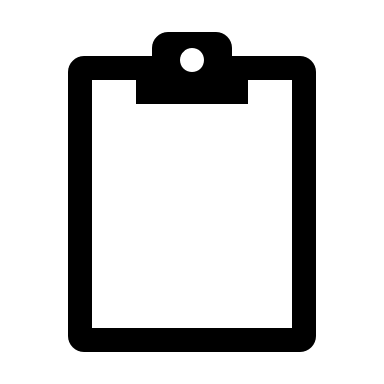 